Richiesta di esame e/o di estrazione di copie di documentazioneCHIEDEL’accesso alla seguente documentazione (specificare di seguito i dati richiesti): Pratiche edilizie n. ………………………………………………………………..………………Intestatari pratiche edilizie: ………………………………………………………………………Individuazione catastale: …………………………………………………………………...……Via e Civico dell’immobile:………………………………………………………………….……Allegati alla richiesta:	Visura storica;           Altro: specificare ………………………………………………………..Di motivare la richiesta in quanto:Accesso al Bonus 110%;  Compravendita;  Presentazione successiva pratica edilizia;Idoneità alloggio;Altro: specificare: ………………….…………………………………………………………………Tipologia di richiesta e relativi costi: Diritti di accesso agli atti per visione - 20,00 Euro.Diritti di accesso agli atti con digitalizzazione ed inoltro alla mail indicata nel riquadri in alto per PUA, PSA, PDC, SCIA, depositi strutture - 100,00 Euro per pratica edilizia oltre al costo delle scansioni dei documenti. Diritti di accesso agli atti con digitalizzazione ed inoltro alla mail indicata nel riquadri in alto per CILA, CILAS, DIA e altri non compresi nel punto precedente - 50,00 Euro per pratica edilizia oltre al costo delle scansioni dei documentiCosti scansioni e fotocopie:Copia autenticata (costo: con bollo 0,52 euro senza bollo 0,26 euro oltre al costo della fotocopia);Scansione A4: 0,10 Euro/cadScansione A3: 0,20 Euro/cadScansione fino al formato A0: 4,00 Euro/cadFotocopie: A4 B/N - 0,50 Euro/cad; A3 B/N - 0,80 Euro/cad; A4 B/N F/R- 0,60 Euro/cad; A3 B/N F/R - 0,90 Euro/cad; A4 colore - 0,60 Euro/cad; A3 colore - 0,90 Euro/cad; A4 colore FR - 0,70 Euro/cad; A3 colore FR- 1,00 Euro/cadIn ordine alla presente richiesta dichiara: Distinti saluti.San Polo d’Enza		IL RICHIEDENTEallegati:Documento comprovante i propri poteri rappresentativiDelega della proprietàAttestazione di versamento dei diritti per accesso agli atti Visura storica e/o altro documento indicato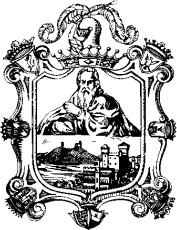 Allo Sportello Unico per l’Edilizia delComune di San Polo d’EnzaPiazza IV Novembre, 142020 – San Polo d’Enza (RE) tel.0522/241723/725 – fax 0522/874867PEC: sanpolodenza@cert.provincia.re.itProtocollo (classificazione 10.10.08)Il SottoscrittoNato a:Il:Il:Codice FiscaleResidente aViaViaVian.Telefono n.Cellulare n.e-mail/pecIN QUALITA’ DI  Proprietario/Comproprietario dell’immobile /unità immobiliare di cui si chiedono gli atti. Delegato da: ……………………………………………………………………….(proprietario/comproprietario dell’immobile/unità immobiliare di cui si chiedono gli atti) e si allegata atto di delega del proprietario/comproprietario e relativo documenti di identità  Altro: (Specificare) ………………………………………………………………………………………………IN QUALITA’ DI  Proprietario/Comproprietario dell’immobile /unità immobiliare di cui si chiedono gli atti. Delegato da: ……………………………………………………………………….(proprietario/comproprietario dell’immobile/unità immobiliare di cui si chiedono gli atti) e si allegata atto di delega del proprietario/comproprietario e relativo documenti di identità  Altro: (Specificare) ………………………………………………………………………………………………IN QUALITA’ DI  Proprietario/Comproprietario dell’immobile /unità immobiliare di cui si chiedono gli atti. Delegato da: ……………………………………………………………………….(proprietario/comproprietario dell’immobile/unità immobiliare di cui si chiedono gli atti) e si allegata atto di delega del proprietario/comproprietario e relativo documenti di identità  Altro: (Specificare) ………………………………………………………………………………………………IN QUALITA’ DI  Proprietario/Comproprietario dell’immobile /unità immobiliare di cui si chiedono gli atti. Delegato da: ……………………………………………………………………….(proprietario/comproprietario dell’immobile/unità immobiliare di cui si chiedono gli atti) e si allegata atto di delega del proprietario/comproprietario e relativo documenti di identità  Altro: (Specificare) ………………………………………………………………………………………………IN QUALITA’ DI  Proprietario/Comproprietario dell’immobile /unità immobiliare di cui si chiedono gli atti. Delegato da: ……………………………………………………………………….(proprietario/comproprietario dell’immobile/unità immobiliare di cui si chiedono gli atti) e si allegata atto di delega del proprietario/comproprietario e relativo documenti di identità  Altro: (Specificare) ………………………………………………………………………………………………IN QUALITA’ DI  Proprietario/Comproprietario dell’immobile /unità immobiliare di cui si chiedono gli atti. Delegato da: ……………………………………………………………………….(proprietario/comproprietario dell’immobile/unità immobiliare di cui si chiedono gli atti) e si allegata atto di delega del proprietario/comproprietario e relativo documenti di identità  Altro: (Specificare) ………………………………………………………………………………………………Firma del Responsabile del ProcedimentoFirma per presa visione / invio documentiNote dell’ufficio:Data